ANNEXE 1 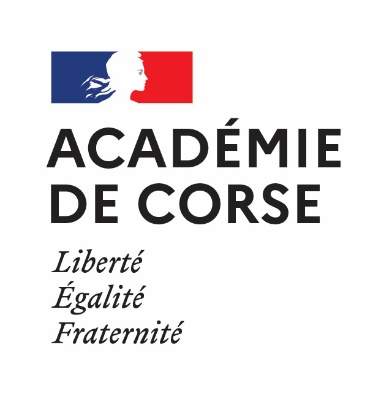 DISPOSITIF « VIS MA VIE »STRUCTURE D’ACCUEIL PROPOSANT LE DISPOSITIF D’IMMERSION Nom de la structure :………………………………………………………………………………………………………………………..Nom, prénom de l’encadrant proposant l’immersion :………………………………………………………………………………………………………………………..Service d’accueil :………………………………………………………………………………………………………………………..Nom, prénom et fonction du personnel chargé de l’accueil :………………………………………………………………………………………………………………………..Missions de découverte proposées :………………………………………………………………………………………………………………………..………………………………………………………………………………………………………………………..Cocher la case adéquate : pour un cadre ꙱, pour un personnel catégorie B ꙱ pour un personnel catégorie C ꙱Dates proposées pour le dispositif « Vis ma vie » (une demi-journée, un ou deux jours):………………………………………………………………………………………………………………………..………………………………………………………………………………………………………………………..………………………………………………………………………………………………………………………..Signature du responsable du service ou de la structure d’accueil : 